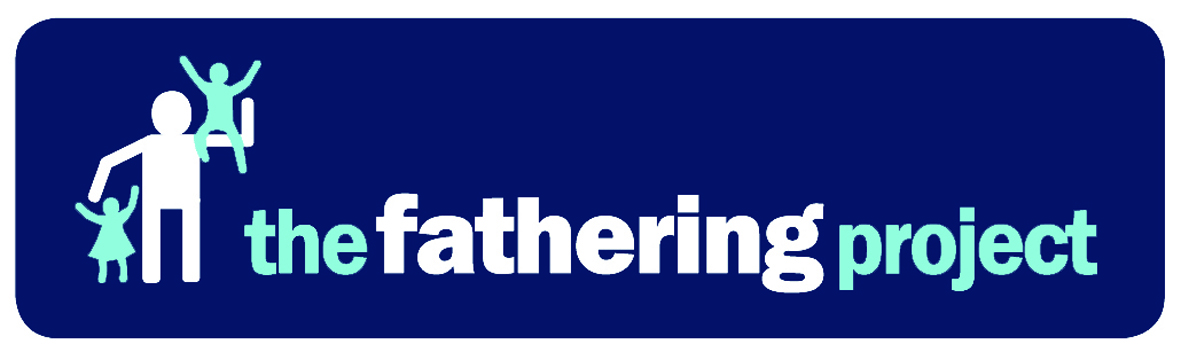 A Great Activity!ComponentKey InformationName of ActivityThe Cool Dads 2016Core ActivityFathers and children build and decorate a homemade pop bottle rocket and bring to the event for launching. Prizes for the best decorated for each year that attends.Description of ActivityUsing details from http://www.instructables.com/id/Soda-Bottle-Water-Rocket/ fathers and children build and decorate a homemade pop bottle rocket and bring to the event for launching. Prizes for the best decorated for each year that attends. Prizes were around $10 each and were along the same lines as the event (mini rockets that used bicarb soda and vinegar)Cost of ActivityMaterials approx $15Bottle rocket launcher $50 from a local model shop. I used Stanbridges (www.stanbridges.com) the rocket launcher comes with a base and a hand pump.Max or Min Number of participants requiredNo limit on numbersVenue or location of Activity – including contact details of operatorsSuggest using the school oval or any large clearing or park. Rockets go quite high - 20m sometimes. It’s a lot of fun and then come the science: if you fill it up with more or less water how high will the rocket go.Risk Management IssuesActivity needs to be conducted during daylight hours and in a clear opening away from passersby and cars.CONTACT PERSON – email or MobileOPTIONAL) Roy Agerroyager@iinet.net.au0405 496 336Other Relevant InformationInstruction are found here: http://www.instructables.com/id/Soda-Bottle-Water-Rocket/Launchers can be purchased from:Stanbridges23 Railway Parade, Opposite the Guildford Road Subway, Mt Lawley 6050, (08) 9271 8929